Accessible Astronomy Resources“The International Astronomical Union (IAU) has recognized the potential of astronomy to contribute to education and creating a better world. To fulfill this potential, however, astronomy must be accessible to everyone, regardless of background, learning styles or ability. By becoming more inclusive, the field of astronomy can help ensure that everyone interested has access to information and, technological resources, and can become involved in astronomy if they set their minds to it.” Scientific AmericanTextbooks Reach for the Stars: Touch, Look, Listen, Learn Free downloadable ebook for Ipads  (grades 4-8)http://www.nbp.org/ic/nbp/REACHSTARS.html Reach for the Stars Graphic Overlays Touch the Universe: A NASA Braille Book of Astronomy $200 approxTouch the Universe is a unique and innovative astronomy book that will help visually impaired people "see" the wonders of our universe. Using a combination of Braille and large-print captions that face 14 pages of brilliant Hubble Space Telescope photos, it is embossed with shapes that represent various astronomical objects such as stars, gas clouds, and jets of matter streaming into space.The Sky at your Fingertips Online book with images that can be printed as tactile graphics. MultimediaAudio and Video The Blind Astrophysicist – 8:21Ted Talk with Dr. Wanda Diaz Merced, the blind astrophysicistSoundsJovian Radio EmissionsJovian S BurstJovian L BurstGalactic Radio BackgroundSounds of the MagnetosphereSounds of Space (Univ. of Iowa)Juno Waves Radio Telescope/Receivers Listen online to the night sky through the WCC (Windward Community College) Radio Observatory . Real time data. Or build your own radio receiver/telescope:the Inspire VLF-3 Radio Receiver Kit to collect natural radio and other low frequencies:  Approx.$141.Or the RadioJove receiver kit – $165 - $210  Sonification of Space DataSounds of Space project. Associating particular data on space with musical sounds so someone without sight could manipulate the audio model and isolate sounds and see how they mix.  Berkeley Solar Wind: Sonification links for Geospace and Other Planets. Tactile ImagesChandra X-ray Observatory has free Braille/Tactile Posters for educators. NASA Space tactile images "Star Birth in the Carina Nebula""Globular Star Cluster Omega Centauri""Butterfly Planetary Nebula""Galactic Wreckage in Stephan's Quintet""Barred Spiral Galaxy, NGC 6217""Hubble Views Distant Galaxies
Through Cosmic Lens""Hubble Views a Grand Star-Forming Region""Cosmic Ice Sculptures in the Carina Nebula""Starburst Cluster Shows Celestial Fireworks""Galaxy History Revealed in this Hubble View""Saturn and Its Rings""Hubble Finds Bright Clouds on Uranus""Mars: The Dynamic Planet""Asteroid Vesta"Neptune Finishes First Orbit Around Sun Since Its Discovery"Hubble Discovers Another Moon Around Pluto"IN CELEBRATION OF HUBBLE'S 22nd ANNIVERSARY YEAR: "A Panoramic View of a Turbulent Star-Forming Region" Thisspecial release set, provided as a ZIP file, includes the full image of star-forming region, 30 Doradus, and two enlargements. Each image has a separate caption file.SEE Project tactile imagesThe MoonExploring the Moon's PhasesThe SunTracking SunspotsOur Very Own Star: The Sun (SEE Project Edition)AsteroidsTactile Diagrams of Asteroid OrbitsThe SkyTactile Planisphere ***StarsInvestigating Variable Stars3D Modelshttp://astrokit.uv.es/downloads.html The Moon: The 3D file “3Dmoon.stl” has been produced using MeshLab (by Visual Computing Lab -ISTI - CNR), and is ready to be printed at any 3D printing service. It is is licensed under a Creative Commons Attribution-NonCommercial-NoDerivs 3.0 Unported License.https://nasa3d.arc.nasa.gov/models/printable Interactiveshttp://prime.jsc.nasa.gov/earthplus/software.htm Earth+With solar system mapsVISIBLE SUN17.25" x 18.25"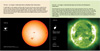 ULTRA VIOLET SUN17.25" x 18.25"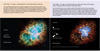 ETA CARINAE17.25" x 18.25"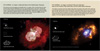 WHIRLPOOL17.25" x 18.25"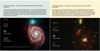 KINDS OF LIGHT34.5" x 18"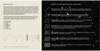 